Supplementary figure 1. Schoenfeld residual test for variables included in the over-all survival Cox regression.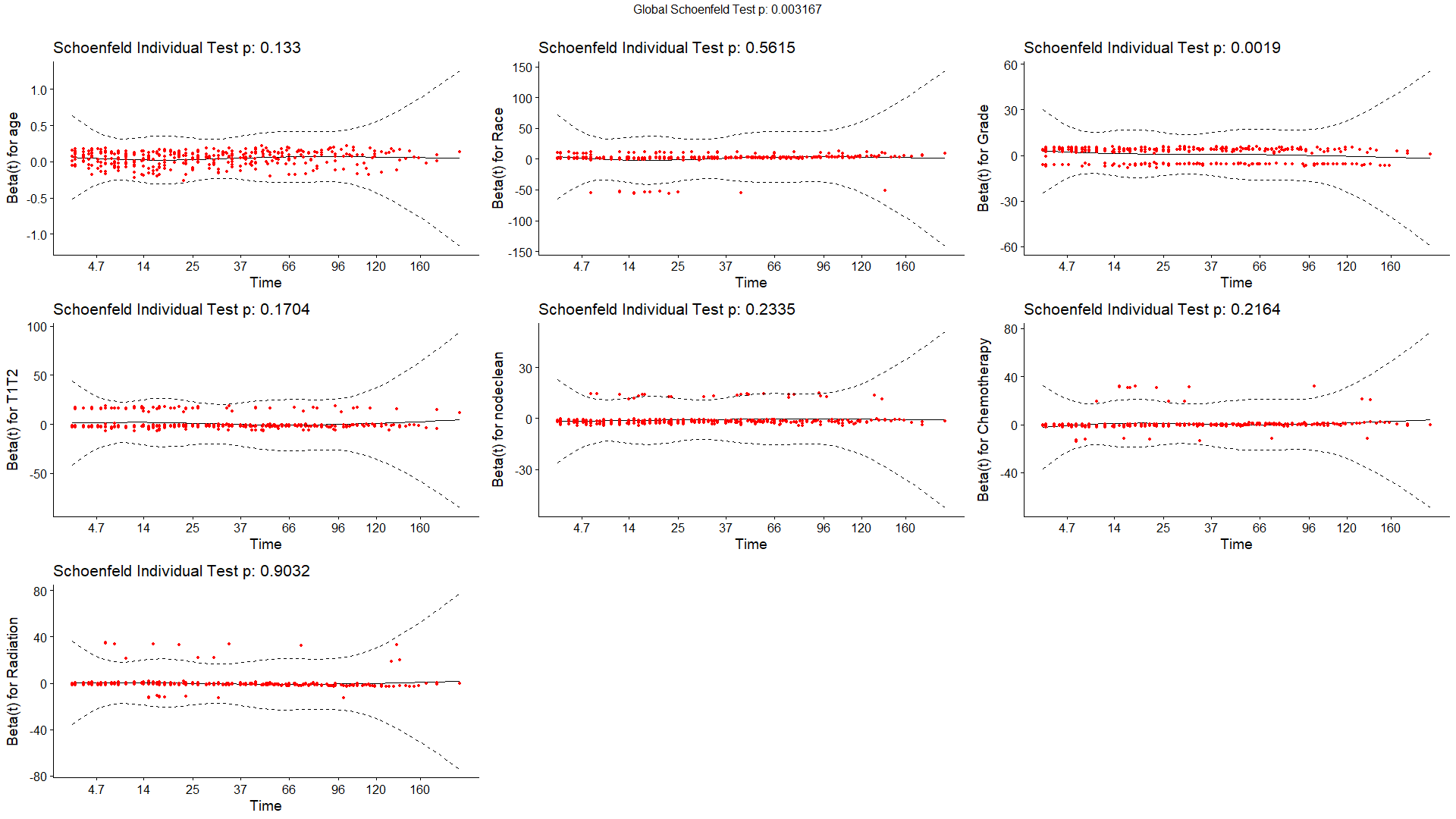 Supplementary figure 2. Schoenfeld residual test for variables included in the cancer-specific survival Cox regression.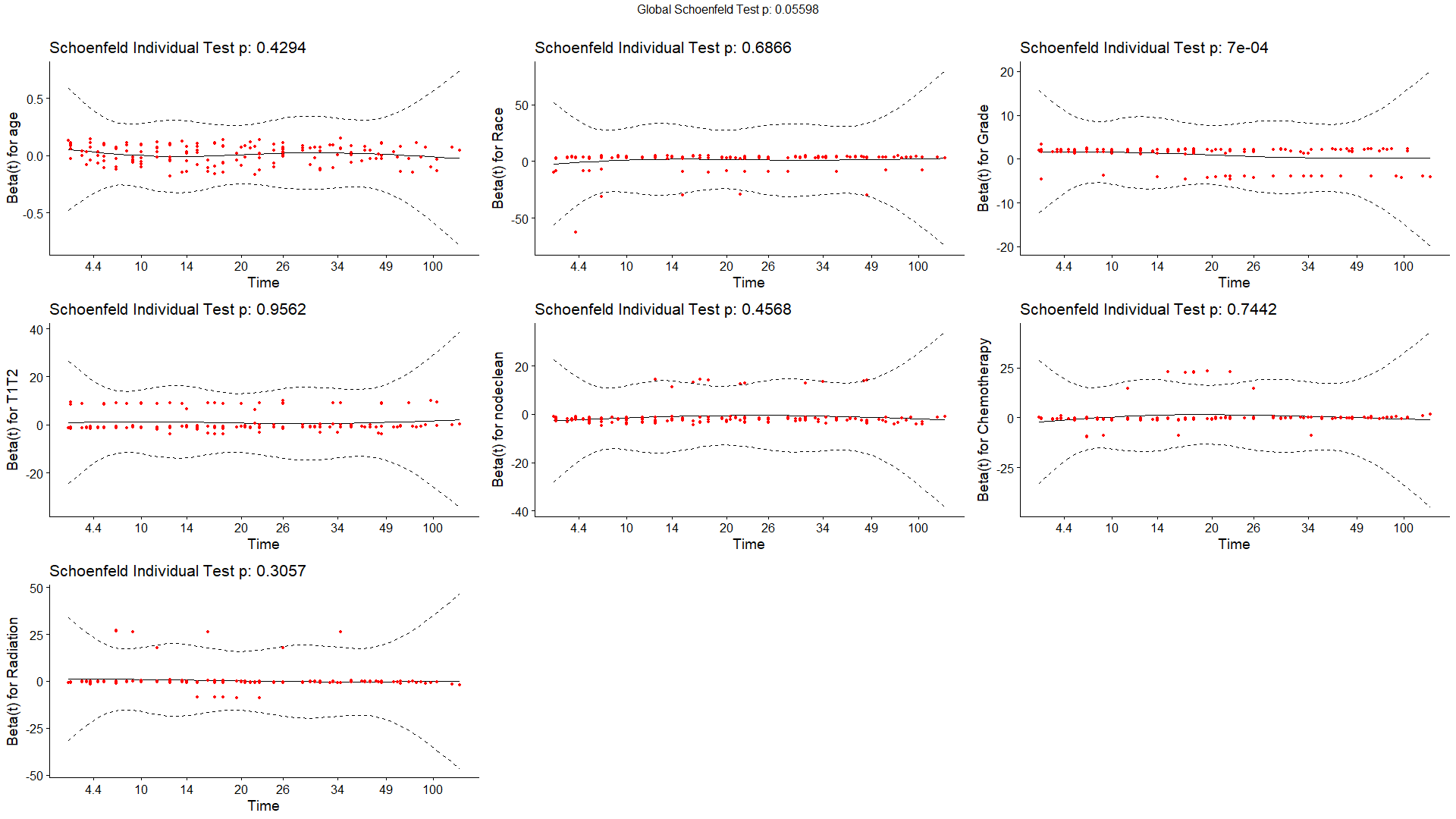 Supplementary figure 3. P value distributions of KM analysis for over-all survival (A) and cancer-specific survival (B) in 100 PSM cohorts.Table S1. Baseline characteristic of included patientsVariablesNon-LND (n=1100)LND(n=353)PAge (year, mean±SD)63.3±12.5259.05±12.73<0.001Race (n,%)0.58White911 (82.8)292 (82.7)Black 123 (11.2)36 (10.2)Asian or Pacific Islander47 (4.2)18 (5.1)American Indian/Alaska Native16 (1.5)4 (1.1)Unknow3 (0.03)3 (0.8)Grade (n)<0.001Well differentiated, Grade I373 (33.9)50 (14.2)Moderately differentiated, Grade II521 (47.4)210 (59.5)Poorly differentiated; Grade III199 (18.1)91 (25.8)Undifferentiated; Grade Ⅳ    7 (0.1)2 (0.6)T stage<0.001TaT1T2911 (82.8)235 (66.6)T3T4189 (17.2)118 (33.4)Pathological type0.006Squamous cell carcinoma1035 (94,1)345 (97.7)Other type65 (5.9)8 (2.3)Chemotherapy (n)95 (8.6)81 (22.9)<0.001Radiation therapy (n)70 (6.4)40 (11.3)0.002Regional nodes positive122 (11.1)179 (50.7)<0.001